AREA 3 CONVENTION & CONTESTMAY 5-7, 2017ROCHESTER, NY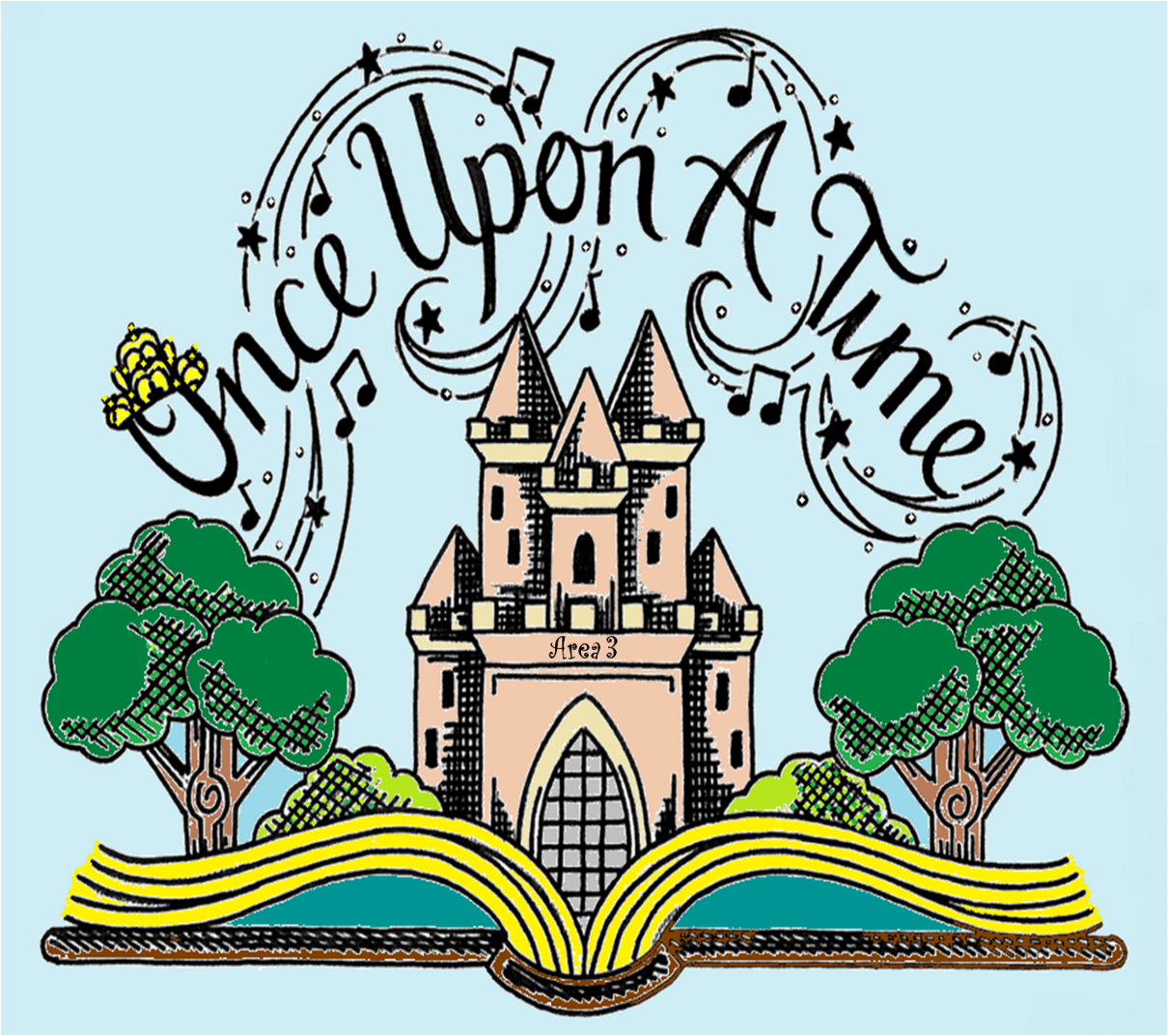 AREA 3’s A.C.C.T. [Area Convention & Contest Team] and Hostess Chapter, NORTHERN BLEND CHORUS,Welcomes you to “ONCE UPON A TIME”…This 1st mailing provides members with important information.  Please read fully for details:		*Page 2 = Hotel info & Housing form		*Page 2 = Contest info & AEP form		*Page 3 = TENTATIVE Weekend Schedule / Contestant Information		*Page 4 = Area Chorus / Quarus / Family Information  		*Page 5 = Hostess Chapter Information		*Page 6 = Moonglow / Program AdsMore details will follow in the 2nd mailing in early April.  Questions?  Please email BOTH General Co-Chairs:Sue & Dorene at:  acct@area3harmony.org  ----------------------------------------------------------------------------------------------------------------------AC&C 2017 HOUSINGPlease complete & return an email copy, if mailing a hard copy, it must be postmarked by MARCH 15, 2017 to:  Denise Michaelsen, 1669 Erie Station Road, Henrietta, NY  14467[email:  facilities@area3harmony.org]Hotel:          Hyatt Regency, 125 E Main Street, Rochester, NY 14604Rooms cost $114.00 per night [single, double], $124.00 [triple or quad], +14% tax.  The Hyatt will NOT accept individual reservations; all rooms must be booked through our Facilities Coordinator.[NOTE:  Suites are NOT needed for Saturday evening singing, as previously happened at WoodCliff.  The Hyatt contract notes 2nd floor meeting room level singing until 3AM.  That also translates to “no singing” in the hotel sleeping rooms!!  Thank you!!!!!!!! ]All rooms MUST be booked through our ACCT Facilities Coordinator, Denise Michaelsen.  If you have questions, please email Denise.  Please return ONE Housing Form filled in using your computer ~ no handwritten forms please [can be very hard to read].  Each chapter/quartet contact must provide a contact email for questions.  A list of occupants in each room is required; be sure to indicate any special needs.  The form allows for a chapter credit card so, if you are paying with your Chapter’s card, this card is only needed to hold the reservation.  Individually reserved cards will be imprinted at check in.NYS choruses may submit a Tax Exempt ST-119 Form (Denise can email that to your chorus Treasurer if needed), along with their Housing form.  ALL rooms under the exempt status for that chorus need to be paid by a chorus credit card or cash.  If a chorus does not have a debit card attached to their checking account, a cashier’s check is recommended.  (NO tax exempt status for individuals paying.) New this year is a parking fee at the Hyatt; $12 per day with unlimited ‘come & go’ privileges.Please, ALL reservations are to include the following information.  Thank you!  Name[s] for all occupants of each room, also include room type.(single, double, trip/quad).  This is a NON-SMOKING HOTEL.Credit card type to be used for payment, including number & expiration date – this is required only for the purpose of ‘holding’ the reservation…Arrival Date and Departure Date [check-in 3p.m., check-out by noon].=================================================================================AC&C 2017 REGISTRATION [AEP]Contest Site:	 Hyatt Regency, 125 E. Main Street, Rochester, NY  14604This year, our contest location is THE SAME as our HOUSING venue!!  Just as we do at IC&C, we are conducting all AC&C 2017 events under  one  roof!Please complete & return an email copy, if mailing a hard copy, it must be postmarked by MARCH 15, 2017 to:  Michelle Buckenmeyer, 59 Autumn Chapel Way, Rochester, NY 14624, [email:  parliamentarian@area3harmony.org]	Full AEP for AC&C 2017 is $105.00 	Non-Performing AEP costs $89.00	Youth AEP will cost $89.00 [again covered by STEVE HEGADORN GRANT]          **AEP prices include Judges Equalization Fee from Harmony Inc. & continue to include $40 MoonGlow dinner!General Admission tickets can be purchased by Area 3 members that are not performing, family members, friends, or guests for $15.00 per event [$5.00 for Youth guests.]   REMEMBER:  AEPs are transferable, not refundable.  All choruses / associates must complete this form whether or not you are competing. *--  PLEASE be certain all names are spelled correctly for attendees so that AEP badges will be accurate.  Complete the form, typing names in alphabetical order for each member attending, & list the appropriate AEP price.  Also include known guest names and money for any tickets being purchased [$15] or dinners [$40].   Note:  This keeps guests seated with the chorus that they register with!*--  PLEASE return the Registration Form as an MS Word file.  This way, the names and chorus/quartet you are associated with are submitted accurately, and they will be printed on the AEPs exactly as entered on the form!  Mail a copy of the form with ONE CHECK as payment, all fees included, to Michelle.  All choruses/members are highly encouraged to return their paid AEP Registration Forms as soon as possible!! *NOTE:  Reminder, receipt order of AEP/Registration determines priority MoonGlow seating!*-2-AC&C GENERAL CONTESTANT INFORMATION: It's time for all contestants [chorus & quartets] to complete and send in their Contest Entry Forms.  Please download the forms (HAR-061 or HAR-063) from the Harmony Inc. website, Members Only section; complete and send with the correct entry fee to the Executive Secretary. The mailing address is on Page 2 of the form.  A copy of the Contest Entry form is sent electronically by the Executive Secretary to Nicola Stevens, Area Contest and Judging Chair (ACJC), in order to complete the draws for order of appearance.Contest Entry forms must be postmarked no later than March 6, 2017, in order to be a part of the initial draw for the Order of Appearance for either the Quartet or Chorus Contest.  If you miss this date, a late fee will be assessed and you will sing first in the applicable contest.  In order to compete, your late entry must be postmarked no later than April 5, 2017.  IMPORTANT: Quartet Registration/Renewal was due by January 31st.  If you have not already registered, please do so as soon as possible. Please remember that Quartets must be registered with the Executive Secretary in order to compete.  The Registration/Renewal forms (HAR-028 and HAR-028A) are available on the Harmony Inc. website (www.harmonyinc.org) under the ‘Members Only’ section. The Judging Panel will be announced in March. This information will be posted on the Area 3 website and included in the 2nd mailing.  If you have any questions with regard to either the Chorus or Quartet contest, please contact ACJC Nicola Stevens at a3jc@harmonyinc.orgPlease note:  There will be NO stage curtain.  Each chorus package starts when the director signals the emcee for the introduction.  Quartet packages begin when the emcee introduces each quartet. ~~~~~~~~~~~~~~~~~~~~~~~~~~~~~~~~~~~~~~~~~~~~~~~~~~~~~~~~~~~~~~~~~~~~~~~~~~~~~~~~~~~~~~~~~~~~~~~~~~~~~~~~~~~~~~~~~~~~~~~~~~~~~~~~CONTEST STAGE INFORMATION:As the Hyatt Regency Rochester Hotel is a new venue for our AC&C, Contest Site details will be provided and updated on the Area website when they become available.********************************************************************************************------------------------------------------------------------------------------------------------------------------------------------------NOTE:  This is a TENTATIVE SCHEDULE ONLY.  The Chairman of Judges (COJ) will give the FINAL approval late April, 2017.  AGAIN – these times and locations are NOT final!!  -3-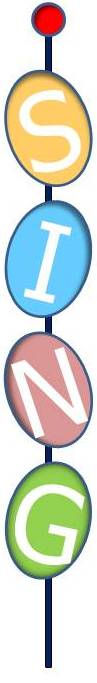 AREA 3 CHORUS:Katie Taylor is leading our 2017 Area 3 Chorus in song at this year’s AC&C, as the director from Northern Blend Chorus, our current Area 3 2nd Place Champions and International Silver Medalist Chorus!  The song is “Music Speaks Louder Than Words”, arranged by Carole Prietto.  Traditionally, the Area Chorus has been made up of 4 singers from each chapter but has not always been limited to that.  In addition, with NO HELP DAY, the normal plan to have a rehearsal of this song scheduled at HELP DAY is not possible.  If you are able to be in the Area 3 Chorus, PLEASE be certain to do your part by LEARNING the song.  We will continue with our annual AC&C Saturday morning rehearsal and performance Saturday afternoon at AC&C.    Remember that all Area 3 Associate members [in good standing] are also invited to sing in the Area 3 Chorus!  The Area 3 Director will send out 4 copies of music and trax to each chorus.  Associates and any other member interested in singing may contact Janine Schindler, Area 3 Director at area3director@harmonyinc.org. AREA 3 QUARUS:Our Area 3 Quarus Director for 2017 is Ron Mason and the song the Quarus will be singing is, “Goodbye Medley”, arranged by Tom Gentry.  Sheet music and learning trax will be available to registered quartets soon, once you decide that your quartet can learn this song and be with us for the Friday afternoon rehearsal and performance Friday evening at AC&C. Please email the Area 3 Quartet Promotions Coordinator, Lenore O’Hanrahan at norebailey@aol.com for music and trax.AREA 3 FAMILY CHORUS:This is an invitation to all Area 3 singers who fall within the FAMILY category to please participate in our Family Chorus at AC&C 2017!  This year’s director will be Roxanne Powell and the song she has chosen is “When There’s Love At Home”, arranged by Tom Gentry.  We certainly don’t want to miss anyone who is eligible to enjoy this experience and encourage all members who have a mother, mother-in-law, daughter, daughter-in-law, sister, sister-in-law, aunt, cousin, associate member and/or affiliate male family member that sing in Area 3 –to please join us!  It is a very enjoyable and rewarding experience.-4-*********************************************************************AC&C 2017 Hostess Chapter, NORTHERN BLEND CHORUS, welcomes you to:“ONCE UPON A TIME”…--------------------------------------------------------------------------------------------------------Attention Area 3!!!  Prepare yourself for an amazing fairy tale weekend with Northern Blend Chorus, celebrating… “Once Upon A Time”…  We will excitedly explore all types of fantasy stories and characters that include trolls and elves, fairies and princesses, goblins and beasts, mermaids and unicorns -even a witch or two!  Throw in a bit of magic and enchantment to complete the recipe for a wonderful AC&C weekend!  Enjoy the legends and folklore as they come to life right before your eyes.Don’t let your fairy tale come to an end without visiting the Hospitality Room to take in all of the surprises that await there to enhance your epic convention!!  There are no limits to the wonders that can be had during your “Once Upon A Time” weekend.  Write your own fantastic fairy tale!                                                                        ------------------------------------------------------------------------------------------------------------------------------------------Please consider taking home one of the special treasures that await you in our Hospitality Room.  If it strikes your fancy, be sure to take the opportunity to order a beautiful “Once Upon A Time” t-shirt to commemorate your Area 3 contest!  -- T-shirts sell for $15 each in a variety of sizes & are available online only [they’ll NOT be for sale at contest].-- T-shirts come in FOUR colors:  Green, Black, Blue or Pink.-- T-shirts*must* be ordered IN ADVANCE.  Direct links will be on our chorus website and Facebook page.  The URL is:  https://www.booster.com/area-3-acc-theme-t-shirts   The link will be up [MARCH 10 – APRIL 1] as this campaign ordering run can only be open for a maximum of three weeks.Ordering will close by April 1st in order to receive all of the t-shirts before convention.  Again ~ links to order will be on set up on Northern Blend’s website & our Facebook page!!  We’ll bring all ordered / PAID t-shirts to convention.  They will be available for pickup in the Hospitality Room all weekend!  Please leave any messages on our page regarding questions on this, and we’ll be sure to get back to you!  Thank You!!!!!  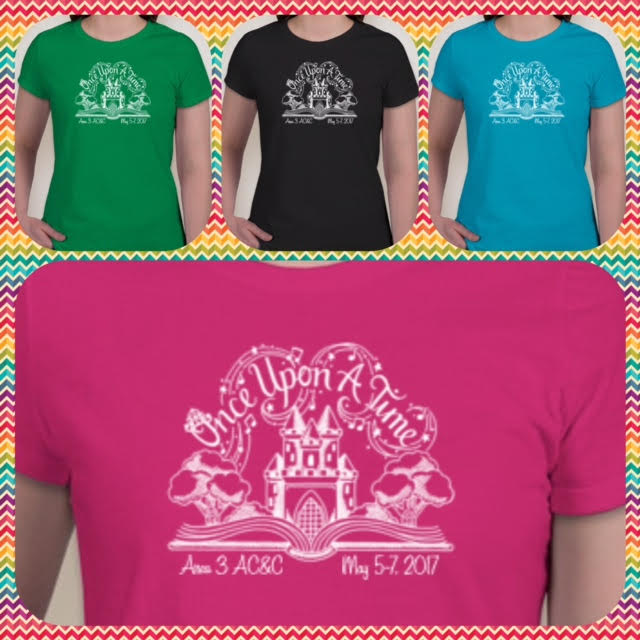 ~~~~~~~~~~~~~~~~~~~~~~~~~~~~~~~~~~~~~~~~~~~~~~~~~~~~~~~~~~~~~~~~~~~~~~~~~~~~~~~~~~~~~~~~~~~~~~~~~~~~~~~~~~~~~~~~~~~~~~~~~~~~~~~~~~~~~ Reminder -- For the MoonGlow, other than the normal pre-determined awards being presented, only the following will be part of our Saturday evening annual Area 3 AC&C MoonGlow program:ALL Choruses -- will perform one song [unless an exemption is requested]ALL Area 3 Current Quartet Medalists -- will perform one songALL Area 3 Queen quartets and/or International Chorus Champions -- will perform one song [unless they do not wish to do so]Judges -- will perform one song [unless they elect not to do so] -----------------------------------------------------------------------------------------------------------------------------------------------------------------------*PROGRAM ADS*:  Again, we’re offering choruses/quartets the chance to purchase PROGRAM ADS.  Choruses/quartets may wish to send congratulations or good luck wishes to contestants in a program ad!  If you would like to do so, please send the ad copy to our Area 3 Publicity Coordinator, Cait Schadock, pr@area3harmony.org by MARCH 15th- NO LATER!  Send payment to:  JANINE SCHINDLER, AREA 3 DIRECTOR, 175 CHELTENHAM ROAD, ROCHESTER, NY  14612PLEASE have your email subject line read:  ACC2017 PROGRAM AD!  Any questions, please be sure to ask Cait!  Program AD Costs --		$15.00 – ¼ page; $25.00 – ½ page; $50.00 – full page**Look for more information on the Area 3 website at http://www.area3harmony.org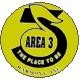 -6-“TENTATIVE” WEEKEND SCHEDULE ~ AC&C  May 5-7, 2017“TENTATIVE” WEEKEND SCHEDULE ~ AC&C  May 5-7, 2017“TENTATIVE” WEEKEND SCHEDULE ~ AC&C  May 5-7, 2017“TENTATIVE” WEEKEND SCHEDULE ~ AC&C  May 5-7, 2017DATETIMESCHEDULEROOM/FACILITYFriday, May 512 Noon - 3PMRegistrationHotel Hospitality Foyer10 AM – 3PMHospitalityHotel Hospitality Room1:00 PM – 1:30PMArea Quarus RehearsalHotel – Room TBA1:30PM – 2PMContestant Judges BriefingHotel Ballroom2PM – 2:30 PMQuartet on-stage viewing (no singing)Hotel Ballroom3:30 PM  - 7PMQuartet Contest:  Area Quarus, Awards & Qualifiers, 1st place sings Hotel BallroomTBAJudging Panel discussions / Dinner HotelTBAEvaluationsHotel – Rooms TBASaturday, May 68AM -10AMRegistrationHotel Hospitality Foyer8AM -10:30 AMHospitalityHotel Hospitality Room9:30 AM – 10AMChorus on-stage viewing (no singing)Hotel – Ballroom10AM – 10:30AMArea Chorus RehearsalHotel Ballroom10:30AM – 11AMFamily Chorus RehearsalHotel Ballroom12 Noon – 2:30 PMChorus Contest: Area Chorus, Awards & Qualifiers, 1st place singsHotel Ballroom2:30 PM – 4:30 PMChorus EvaluationsHotel – Rooms TBA6:30 PM – 8PMCocktails / DinnerHotel Ballroom8PM – 10:00PMMoonGlowHotel BallroomSunday, May 79AM – NoonEducation / Craft ClassesHotel - Rooms – TBA9AM – 11AMHospitalityHotel Hospitality Room